CITY OF CREEDMOOR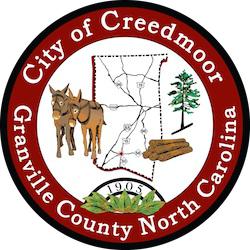 BOARD OF COMMISSIONERSBOC - REGULAR SESSIONJULY 5, 20226:00 PMCALL TO ORDER AND INVOCATION | Mayor Pro Tem AlbrightPLEDGE OF ALLEGIANCE | Commissioner MimsROLL CALLAPPROVAL OF AGENDACONSENT AGENDA5.a  Approval of Minutes:May 27, 2022 BOC Special Session, June 02, 2022 BOC Budget Meeting, June 07, 2022 BOC Meeting5.b  NPDES Stormwater Permit Summary | Acting City Manager Michael S. FrangosREQUEST TO ADDRESS THE BOARD 6.a CPRC Application Kaitlyn KingPUBLIC COMMENTOLD BUSINESS8.a  CVFD Agreement8.b  Sale of Surplus City Property: 109 Park Avenue and 1129 Hester RoadNEW BUSINESS9.a  NCDOT Landscape Agreement (R-5707L)9.b  Authorization to Proceed with GPRSDISCUSSION ITEMS10.a DEI/GARE - Racial Equity Toolkit | Mayor Pro Tem Albright Zoom discussion10.b Wooten Assessment of Creedmoor Community Center Retaining WallCITY MANAGER'S REPORT111.a Community Development Manager's Report11.b CPD Manager's Report11.c Public Works Report11.d Recreation Manager's ReportSGWASA REPORTCOMMISSIONER REPORTSMAYOR'S REPORTCLOSED SESSION15.a NCGS 143-318.11(a)(3)and (6) Personnel and Attorney Client Privilege | Commissioner KicinskiADJOURNMENT2